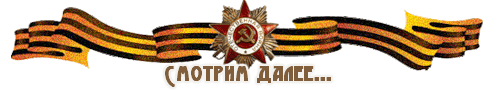 «Дети  Великой  Отечественной  войны  села  Трусово  Курьинского  района  Алтайского  края»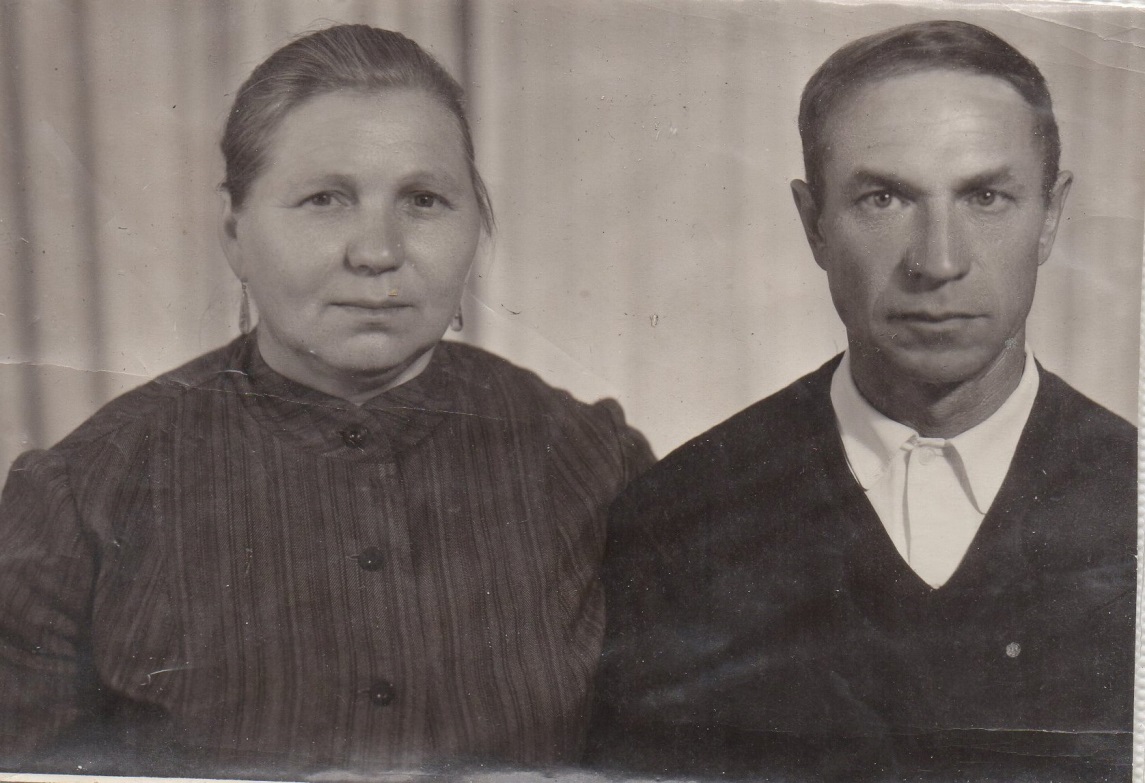 В  семье  моего  прадеда  Семыкина  Фёдора  Иосифовича  было  четверо  детей.  Отец  не  вернулся  с  войны,  отдав  свою  жизнь  за  Родину. Семье  приходилось  туго  без  хозяина.  Дети  ходили  зимой  по  огородам  в  поисках   мерзлой картошки,  варили  суп  из  лебеды  и  крапивы. Собирали  колоски  в  полях,  из  зёрен  варили  кашу. Хлеб  пекли  из  сухих  трав  и  небольшого  количества  муки. Носили  одни  валенки  на  всех.  Выполняли  тяжелую  взрослую  работу  и  нередко  ложились  спать  голодными. Детства  у  них  почти  не  было  и  игрушек  тоже.  Играли  тем,  что  придумывали  и  мастерили  сами. Почти  все  время  были  заняты  работой  или  присматривали  за  малышами. Прадедушка  не  любил   рассказывать  о  своем  детстве.                                                  (Шерстов Роман, правнук  Семыкина  Ф.И.)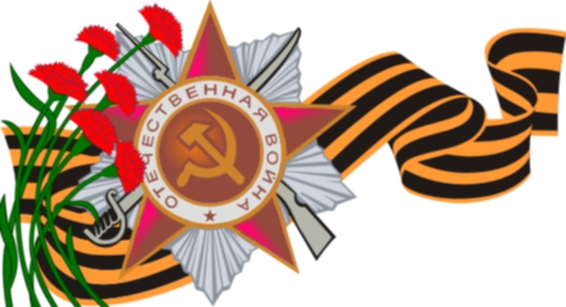 